--AGENDA--Radio Boise Board of Directors’ MeetingThursday, January 28, 2021Location: via teleconference, see details below6:00pm to 7:10 pmAgenda and minutes posted online at: https://radioboise.org/about-krbx/board-of-directors/agendas-and-meeting-notes/Approval of Minutes (5 minutes) (Foster)GM Update (10 minutes) (Evett) Internal Affairs Committee Report (15minutes) (Nystrom) October Financials2021 Budget (15minutes) (Evett)Officer Election (10 minutes) (Glynn)GM Performance Review (10 minutes) (Glynn)Board Engagement/ Committees (5 minutes) (Foster)Public Comments  Upcoming Board Events Next Board Meeting, Thursday, February 25, 6:00pm – 7:30 pm, Location: via teleconferenceJoin Zoom Meetinghttps://us02web.zoom.us/j/81349569875?pwd=MnZOU3ZDNnV1ZXhrbVl5RnVoZit1QT09 Meeting ID: 813 4956 9875Passcode: 298423One tap mobile+13462487799,,81349569875#,,,,*298423# US (Houston)+16699009128,,81349569875#,,,,*298423# US (San Jose)Dial by your location        +1 346 248 7799 US (Houston)        +1 669 900 9128 US (San Jose)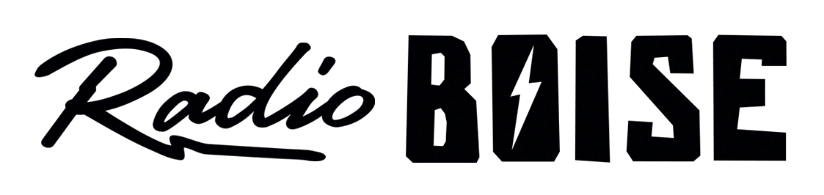 